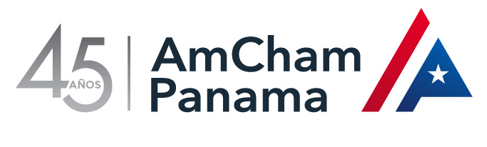 PATROCINIOFORMULARIONombre o Razón Social: ____________________________________________RUC: ___________________________________________________________Dirección: ______________________________________________________Persona de Contacto: _____________________________________________Teléfono Oficina: _________________________________________________Celular: ________________________________________________________Email: __________________________________________________________Representante: __________________________________________________Cargo: _________________________________________________________Se compromete con la Cámara Americana de Comercio e Industrias de Panamá (AmCham), a la contratación del Paquete de Patrocinio, por la suma de ______________________________Panamá, R.P., ____ del mes de _______________ de 2024.Información de la persona que llenó este formulario: Nombre: _______________________________________________________Cargo: _________________________________________________________Firma: _________________________________________________________